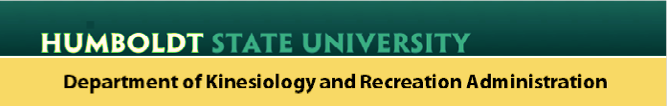 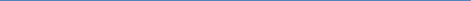 FALL 2015 KINESIOLOGY UNDERGRADUATESENIOR COLLOQUIUM POSTER SESSIONLOCATION:     KA BUILDING 1ST FLOOR LOBBYDATE:               THURSDAY, NOVEMBER 19TH TIME:                6:00 - 7:30pm 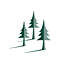 FACULTY ADVISORS: KRISTA LANDING, TAYLOR BLOEDON, & BETH LARSON*Food & Drinks Provided*